Урок математики в 5 классеУрок – дидактическая игра « Космическое путешествие»учитель  Жирнова Лариса ГеоргиевнаЦели:1. Провести диагностику усвоения стандартной системы знаний и умений каждого ученика на заключительном этапе изучения темы.2. Научить обобщать и систематизировать знания, осмысливать материал, делать выводы по материалу обязательного уровня.3. Содействовать рациональной организации труда; введением игровой ситуации снять нервно-психическое напряжение; развивать познавательные процессы, память, воображение, мышление, внимание, наблюдательность, сообразительность; выработать самооценку в выборе пути, критерии оценки своей работы и работы товарища.Тип урока: Интегрированный тематический зачет с дидактической игрой «Космическое путешествие».Организационные формы работы: Индивидуальная, групповая.Структура урока:1. Мотивационная беседа, которая завершается постановкой интегрирующей цели - игровой замысел.2. Сообщение правил игры.3. Игровые действия, включающие актуализацию опорных знаний.4. Игровые действия, включающие познавательное содержание и диагностирующие уровень усвоения системы знаний и умений каждого учащегося по заданной теме на этом этапе обучения.5. Подведение итогов игры, урока.6. Домашнее задание.7. Рефлексия.Ход урока Мотивационная  беседа.Учитель.    Важная задача каждого ученика - получить основы  знаний по математике. Приобрести прочную базовую подготовку, сознательно овладевать системой математических знаний и умений, необходимых в повседневной жизни и достаточных для изучения смежных дисциплин и продолжения образования.  Тема  сегодняшнего урока: «Площади и объемы». В ходе урока необходимо систематизировать полученные ранее знания, уметь применять их при решении задач.А для того, чтобы  нам было проще и интереснее выполнять задания нам поможет  дидактическая игра «Космическое путешествие».II. Правила игры.Для того чтобы начать игру, необходимо провести выборы командира корабля, штурмана, бортинженера, остальные ученики - космонавты-исследователи, которые будут работать по различным направлениям: исследовать атмосферные явления, проводить биологические эксперименты, изучать космическое пространство. Теперь о корабле: в нем три отсека: 1-й отсек с системой жизнеобеспечения, где находятся запасы воздуха, воды, пищи, там же находятся каюты исследователей и экипажа; 2-й отсек - приборный, где с помощью приборов производится радиосвязь, телесвязь, проверяется работа двигателей; 3-й отсек- отсек спускаемого аппарата, в котором работают командир и штурман, здесь же работают исследователи пространства. Нетрудно догадаться, что в 1-м отсеке работают биологи, во 2-м - метеорологи, а связь осуществляется с помощью радио и телевидения. Полет начинается, а значит, начинается серьезная работа, которая должна для всех закончиться сдачей зачета. (Сообщением правил игры задается психологический настрой. Снимается нервно-психическое напряжение у учащихся. Правила помогают направлять работу детей и регулируют их поведение детей, а также взаимоотношения между ними.)III. Актуализация опорных знаний.Учитель. Ребята! Для начала работы нужно выбрать командира корабля, штурмана, бортинженера.Командир корабля должен знать очень много о космосе, о космическом корабле, знать математические формулы и уметь их применить в полете.- Перед вами пентамино. Эта игра требует внимания, терпения, сообразительности, хорошо тренирует воображение и логику мышления, а эти качества как раз помогут вам в дальнейшем при изучении новых предметов в старших классах - черчении и геометрии. Требуется сложить из фигурок пентамино космонавта и ракету. Найти их площадь. Командиром станет тот, кто выполнит эти задания правильно. (рис с.1)2. Штурман - специалист по управлению кораблем, он прокладывает курс, отмечает движение корабля по карте, а значит, он должен знать, как вычислить расстояние, скорость, время, должен уметь ориентироваться в космическом пространстве. Участникам конкурса требуется  как можно быстрее ответить на следующий вопрос: Скорость движения Земли по орбите вокруг Солнца 30 км/с. Какой путь пройдет по орбите Земля за время нашего урока?Штурманом станет тот, кто ответит на вопрос правильно и быстрее других.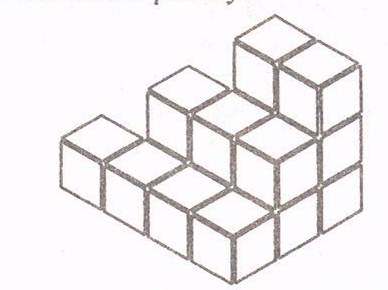 Бортинженер - специалист в области техники на корабле, значит, он должен уметь различать виды кораблей, уметь работать с двигателями, с различными приборами, осуществляющими полет корабля. Требуется выполнить задание: найти объем фигуры, изображенной на рисунке. Бортинженером станет тот, кто правильно и быстро выполнит работу  Экипаж корабля есть, корабль готов к полету. Остальные ребята-космонавты-исследователи, работающие по трем направлениям:1-й ряд - метеорология (наука об атмосферных явлениях);2-й ряд - биология;3-й ряд - исследование космического пространства.Командир корабля контролирует 1-ю группу исследователей, бортинженер - 2-ю группу, штурман - 3-ю группу, экипаж работает со своими группами. IV. Игровые действия.Учитель вместе с участниками игры выходит на связь с центром управления полетом,Аудио запись.  Внимание! Внимание! Говорит межгалактический центр управления полетом! Ваш корабль будет выведен за пределы Солнечной системы. Вы, посланники Земли, проведете в космосе много лет. Время полета будет использовано для дальнейшего совершенствования и углубления ваших знаний.Внимание! Внимание! Занять места согласно предписаниям. Начинаем отсчет времени: 5, 4, 3, 2, 1. Старт! Удачного полета!Ученикам предлагается начать работу в тетради: записать число, классная работа, зачет.Аудио запись.  На связи центр управления полетом. Прослушайте первое задание. Запишите формулу пути. Что означают входящие в нее буквы? Доска-монитор подробно сообщит вам задание (на парте есть карточки, дублирующие задание на доске).1-я   группа.1. Расстояние от Земли до Солнца . За какое время дойдет до Земли солнечный свет, если его скорость 300 000 км/с?2. Во время солнечного затмения в 1981 году лунная тень прошла по территории нашей страны за 105 минут . С какой скоростью перемещалась тень Луны?3. Летчик-космонавт Павел Романович Попович находился в полете 70 часов, скорость его корабля была 8 км/с. Какой путь прошел его космический корабль?2-я  группа.1. Человеческая кровь, двигаясь по артериям, прошла  за 56 сек. Какова скорость движения крови?2. Стрелка спидометра велотренажера показывала скорость 4 м/с в течение 3240 секунд. Какой путь проделал бы велосипедист с такой скоростью за это время?3. Человек заметил вспышку молнии на расстоянии . Через какое время он услышит гром, если скорость распространения звука 333 м/с?3-я   группа.1. Летчик-космонавт Николаев находился в полете 93 часа, скорость его корабля 8 км/с. Какой путь пролетел его космический корабль? 2. Искусственный спутник Земли обнаружил, что в космосе существует солнечный ветер, его скорость вблизи Земли 450 км/с. За какое время ветер проделает путь в ?3. Космическая станция прошла расстояние до Луны, равное  за 33 часа, а затем ушла в межпланетное пространство. С какой скоростью она двигалась до Луны?ФизминуткаАудио запись. На связи центр управления полетом! Послушайте второе задание. Запишите формулу площади квадрата. Что означают входящие в нее буквы? Внимание на доску!1-я  группа.Самое крупное землетрясение на земном шаре было зарегистрировано на территории, имеющей площадь квадрата со стороной . Какова площадь территории?2-я  группа.Сколько человек можно разместить в квадрате со стороной , если на 1м2 могут поместиться 4 человека?3-я группа.На фотографии, сделанной в космосе, исследователи увидели необычное светлое пятно, имеющее форму квадрата со стороной . Найти площадь светлого пятна. Аудио запись. На связи центр управления полетом! Послушайте третье задание. Запишите формулу площади прямоугольника. Что означают входящие в нее буквы? Смотрите задание на мониторе.1 -я  группа.Очень сильный шторм нанес большие разрушения на площади, имеющей форму прямоугольника размерами  и . Найти площадь участка.2-я  группа.Найти площадь помещения, где находятся велотренажеры, если оно имеет форму прямоугольника размерами  и .3-я  группа.Через иллюминаторы космонавты увидели полярное сияние на территории, имеющей форму прямоугольника, длина которого , а ширина . Найти площадь.Аудио запись. Послушайте четвертое задание. Запишите формулу объема куба. Что означают входящие в нее буквы? Внимание на доску!1-я  группа.Найти объем куба с ребром , в который помещен метеорологический зонд.2-я группа.Найти объем аквариума с золотистыми водорослями, если он имеет форму куба с ребром .3-я  группа.Найти объем космической станции, имеющей форму куба с ребром .Аудио запись. Последнее задание. Внимание! Запишите формулу объема прямоугольного параллелепипеда. Что означают входящие в нее буквы? Желаю удачи!1-я группа.Найти объем отсека, имеющего форму прямоугольного параллелепипеда, если a=3; b=2; c=5.2-я группа.Найти объем отсека, имеющего форму прямоугольного параллелепипеда, если a=7; b=4; с=2.3-я группа.Найти объем отсека, имеющего форму прямоугольного параллелепипеда, если a=6; b=3; с=5.V. Подведение итогов урока.Сообщение из центра управления полетом подводит итог игре.Аудио запись. Центр управления полетом благодарит исследователей и экипаж за четкие действия и слаженную работу. Все члены экипажа и космонавты-исследователи получают зачет по результатам исследований.VI. Домашнее задание.Ученики получают творческое домашнее задание: «Запишите задания для следующего сеанса связи; придумать задачу для соседа на нахождение объема куба (тренировка для следующего полета); подобрать пример на применение порядка действий». VII. Рефлексия.Из центра управления полетом пришла телеграмма: «Командиру экипажа тчк подтвердите итог работы вашей группы-метеорологов тчк какие вопросы вы решали во время полета зпт с помощью каких формул вопрос знБортинженеру тчк какие возникли трудности в процессе работы у вашей группы вопрос знШтурману тчк какие задачи вы решали зпт какими методами вопрос знОтвет телеграфируйте тчк». С учащимися обсуждается работа на уроке; выясняется, что нового узнали, с помощью каких формул решали задачи.